Board Meeting Schedule - 2019 Monday, January 28 @7PM*Thursday, February 14 @7PMThursday, March 14 @7PMThursday, April 11 @7PMThursday, May 23 @7PM*Thursday, June 20 @7PM*Thursday, July 11 @7PMThursday, August 8 @7PMThursday, September 12 @7PMThursday, October 10 @7PMThursday, November 14 @7PMThursday, December 12 @7PM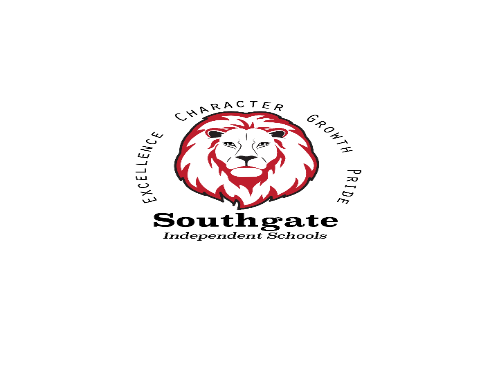 